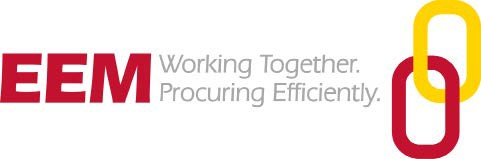 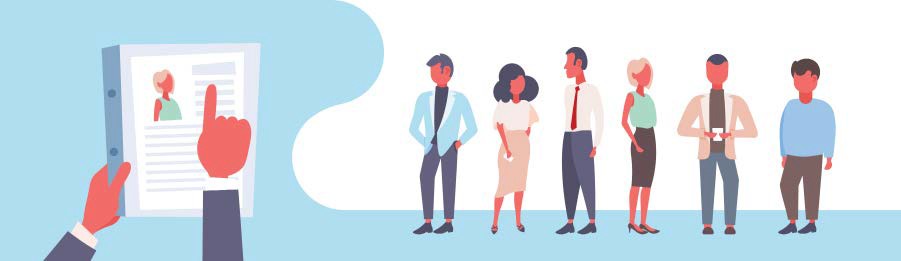 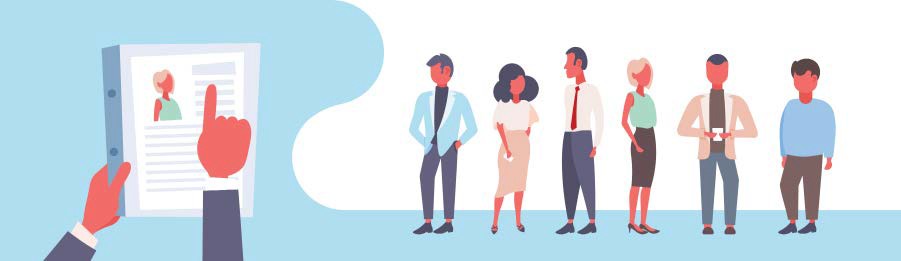 Please return to rosie@eem.org.uk on or before the Tuesday 5th December 14:00.Thank you for taking the time to answer the questions.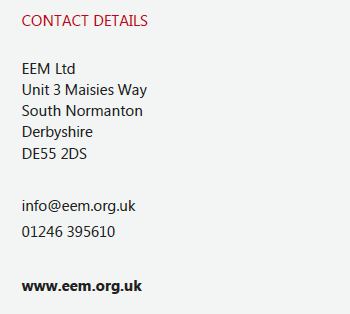 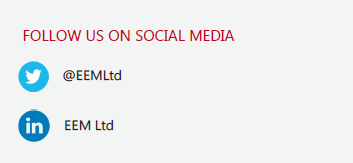 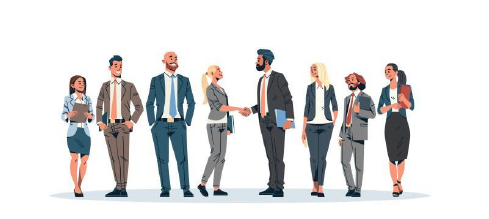 Section 1Framework UsageQuestion 1aDo you currently supply via a framework for PPE?Response 1aQuestion 1bIf no to 1a, please give reason why and if you would be interested in tendering to be a supplier on a PPE framework?Response 1bQuestion 1dIf yes to 1a, please list any difficulties or challenges your organisation has faced?Response 1dQuestion 1eIf yes to 1a, please list what works well within the supply chain?Response 1eQuestion 1fDo you have any recommendations for improving the PPE -related processes within your organisation?Response 1fSection 2PPE Inventory and UsageQuestion 2aCan you provide an overview of the types of PPE supplied by your organisation?Response 2aQuestion 2bHow frequently is PPE purchased from your organisation?Response 2bQuestion 2cPlease can you list the top 5 most frequently purchased PPE/Workwear items?Response 2c1.2.3.4.5.Section 3PPE AvailabilityQuestion 3aHow would you describe the current availability of PPE within your organisation?Response 3aQuestion 3bHave there been any instances of PPE shortages, and if so, how were they addressed?Response 3bSection 4Compliance and PoliciesQuestion 4aAre there specific policies or guidelines in place regarding the use or quality of PPE?Response 4aQuestion 4bHave there been any instances of PPE shortages, and if so, how were they addressed?Response 4bSection 5FeedbackQuestion 5aIs there a system in place for customers/members to provide feedback on the quality or availability of PPE and how would you propose this to be communicated?Response 5aSection 6RecommendationsQuestion 6aFrom your experience in supplying PPE and Workwear for the public sector please use the space below to list any recommendations you would see fit for a successful framework for our members:Response 6a